Article Title1Main Author, 2Second Author, 3Third Author1College or other institution nameMailing AddressE-mail:  main author @email.com AbstractAbstract contains a summary about the problem and research objectives, methods used, and the results of research. Written in two languages, English and Arabic. Keywords need to be included to describe the tell of the issues, and the principal terms in research. Key words can be a single word or combination of words.Keywords: Article, Contents, Formatملخصيحتوي الملخص على وصف مختصر لمشكلة البحث وأهدافه والأساليب المستخدمة ونتائج البحث. مكتوب بلغتين الإنجليزية والعربية. يجب تضمين الكلمات الرئيسية لوصف مجال المشكلة قيد البحث والمصطلحات الرئيسية التي تكمن وراء تنفيذ البحث. يمكن أن تكون الكلمات الرئيسية كلمات مفردة أو مجموعات من الكلمات.الكلمات المفتاحية: المقالة، المحتوى، الشكل.IntroductionThis section includes: (1). Background of the problem, (2). Problem formulation, (3). Research objectives and benefits, (4). Relevant research, as well as (5). Theoretical studies relate to the problem being studied.MethodThis section includes: (1). Type of research and approach used, (2). Population and sample (research subjects/respondents), (3). Instruments and data collection techniques, as well as (4). Data analysis techniques used.Results and DiscussionThe title is adjusted to the editorial/description of the problem formulation in question. This section contains research results and discussion related to the first problem formulation. In the research results, first describe the research results that have been obtained without including a description of the author's thoughts or literature review. The discussion section contains explanations of research results related to the formulation of the problem in the research, interpretation of research results, as well as comparing or linking research results with the theory referred to.Table 1. Table titleSource: Processed data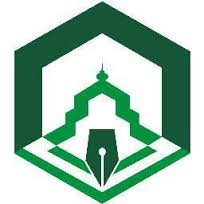 Figure 1. Image captionConclusionThis section presents a summary of the description of the results and discussion, referring to the research objectives. Based on these two things, new ideas were developed which constitute the essence of the research findings.Next, suggestions are put forward. Suggestions are prepared based on the research findings that have been discussed. Suggestions may refer to practical action, development of new theory, and/or further research.Acknowledgment (Optional)Contains thanks to a particular agency/subject if this research was funded or received support by the agency/subject in question.BibliographyThe minimum number of bibliography is 10, with 80% of the bibliography sourced from scientific journal articles from a maximum of the last 10 years.Muntner, Paul, Jiang He, Jeffrey A. Cutler, Rachel P. Wildman, and Paul K. Whelton. 2004. Trends in blood pressure among children and adolescents. Journal of the American Medical Association (JAMA) 291 (May 5): 2107-2113. (accessed May 22, 2007).Pollan, Michael. The Omnivore’s Dilemma: A Natural History of Four Meals. New York: Penguin, 2006.Ward, Geoffrey C., and Ken Burns. The War: An Intimate History, 1941–1945. New York: Knopf, 2007.Note (This section is not included in the Article):1. 	The citation style uses footnotes with Style Chicago Manual of Style 17th edition (full note, with ibid.). (Right click > Open Hyperlink) to see further explanation2. 	To avoid mistakes in writing your article, we recommend directly using this template format to write your article by simply deleting the contents of the writing instructions in each Title/Sub Title section. Don't forget to save as first according to the requested file name in .docx format (Compatibility Mode).3. 	We highly recommend using Zotero or Mendeley in managing quotes.4. 	If there are still things that are not easy to understand, please contact the Al Ibrah Journal Team at the editorial address. We will help and clarify what you mean5. 	Hopefully this template is useful for writers.No.Activity Description1Initial observations7 days2Study30 days3Preparation of research results reports5 days